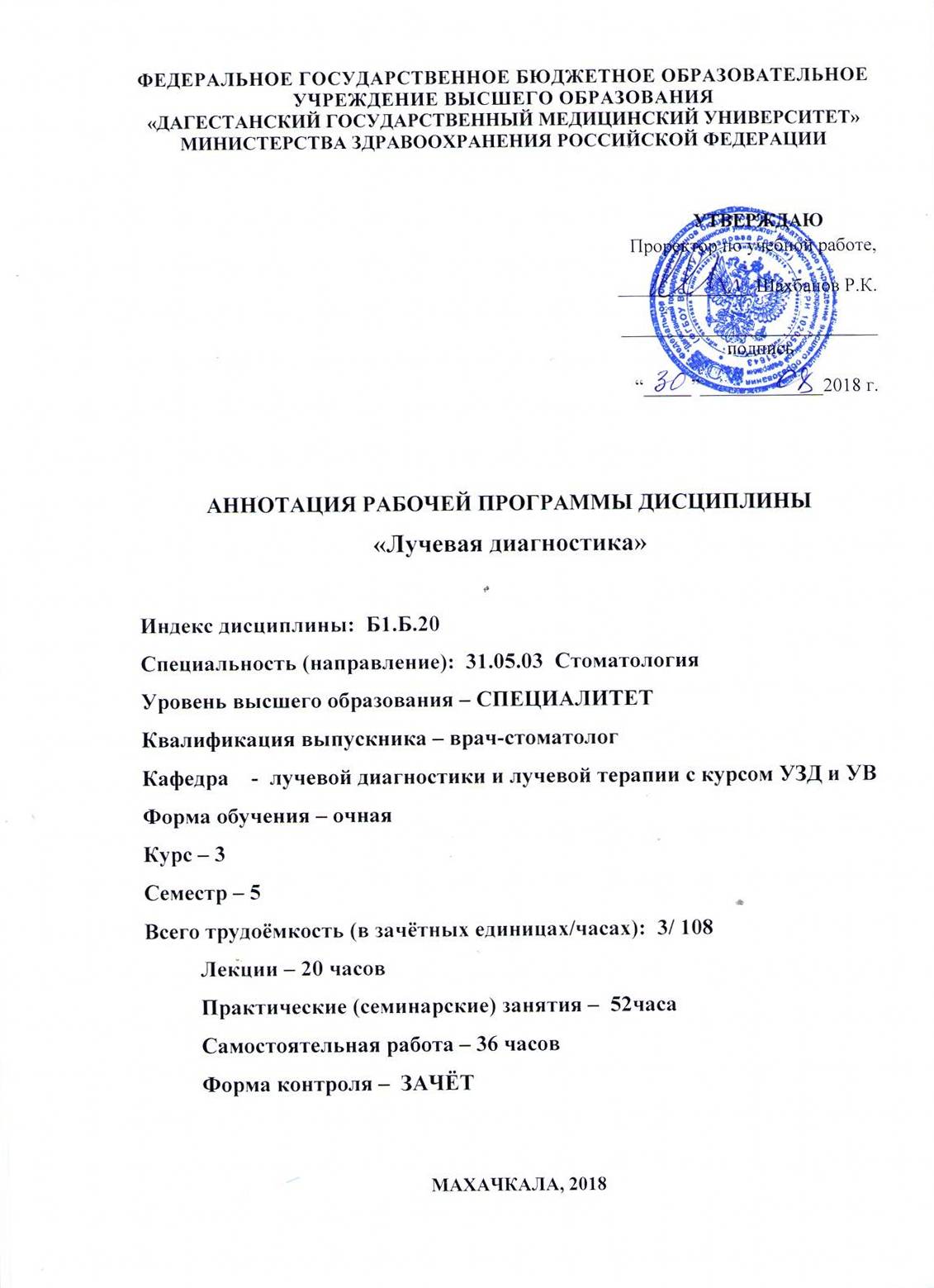 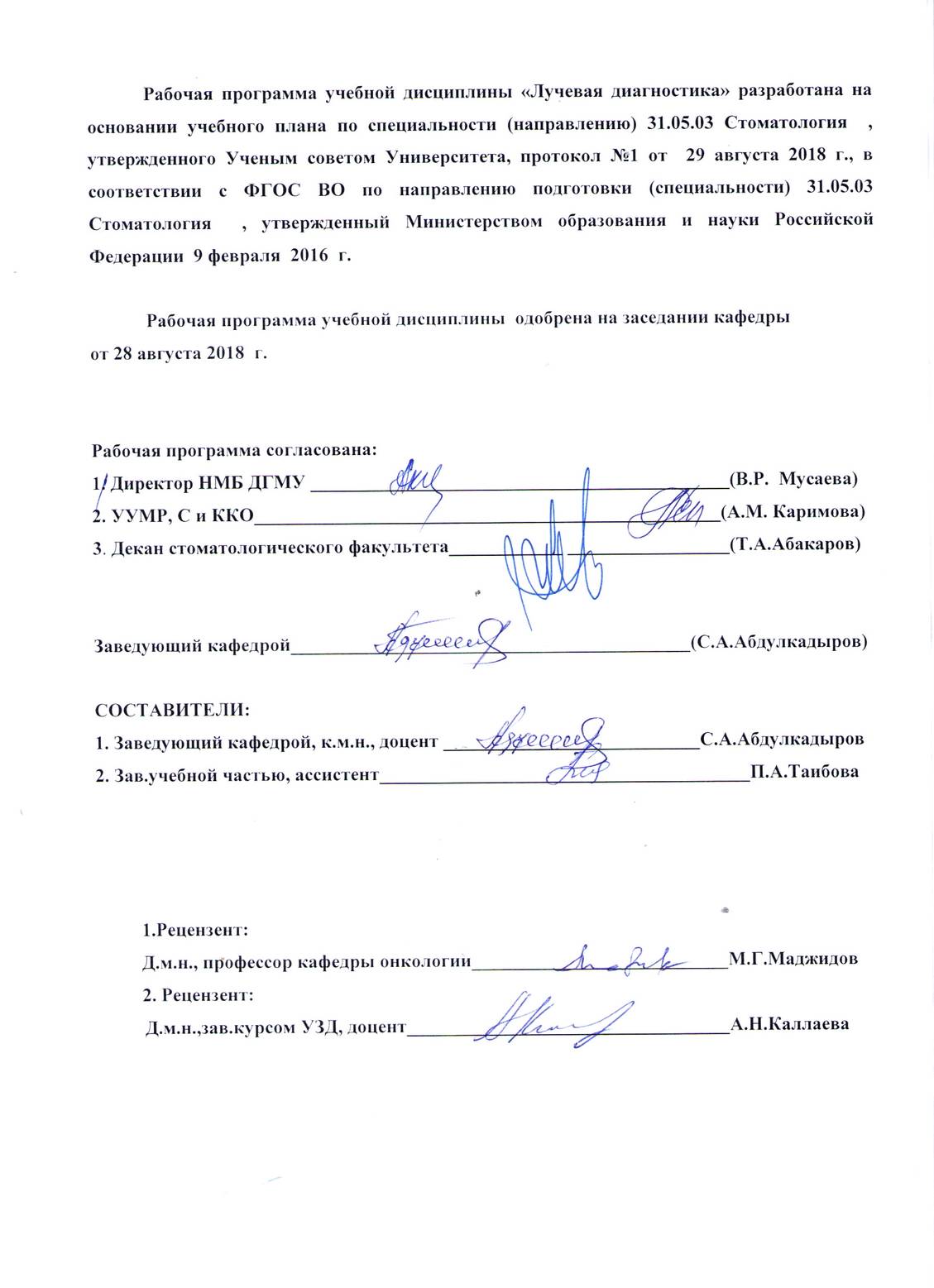 СОДЕРЖАНИЕЦЕЛЬ И ЗАДАЧИ ОСВОЕНИЯ ДИСЦИПЛИНЫЦель: Освоение студентами теоретических основ и практических навыков по лучевой диагностике и лучевой терапии.Студент должен знать методы лучевой диагностики и их диагностические возможности при распознавании разнообразных заболеваний зубов и челюстей.Студент должен уметь подготовить больного для исследования и оформить направление для его проведения.Студент должен уметь провести анализ рентгенограмм, томограмм, ортопантомограмм, компьютерных и магнитно-резонансных томограмм, сцинтиграмм, эхограмм и поставить диагноз наиболее часто встречающихся заболеваний челюстно-лицевой области.Задачи:Научить студента распознавать рентгенограммы, томограммы, радиовизиограммы, компьютерные и магнитно-резонансные томограммы, сцинтиграммы, эхограммы челюстно-лицевой области. Научить студента нормальной рентгеноанатомии челюстно-лицевой области.Научить студента рентгеносемиотике для диагностики травматических, воспалительных, кистозных и опухолевых поражений челюстно-лицевой области.Научить студента рентгеносемиотике для диагностики воспалительных и опухолевых заболеваний органов трудной клетки.Научить студента рентгеносемиотике для распознавания воспалительных и опухолевых заболеваний желудочно-кишечного тракта, опорно-двигательной системыТРЕБОВАНИЯ К РЕЗУЛЬТАТАМ ОСВОЕНИЯ ДИСЦИПЛИНЫ3.МЕСТО УЧЕБНОЙ ДИСЦИПЛИНЫ В СТРУКТУРЕ ОБРАЗОВАТЕЛЬНОЙ ПРОГРАММЫУчебная дисциплина «Лучевая диагностика» относится к блоку Б1.Б.20  базовой части дисциплин  специальности 31.05.03 Стоматология .Материал дисциплины опирается на ранее приобретенные студентами знания по:Философия, биоэтика Знания: методы и приемы философского анализа проблем; формы и методы научного познания, их эволюцию; морально-этические нормы, правила и принципы профессионального врачебного поведения, основные этические документы международных и отечественных профессиональных медицинских ассоциаций и организаций.Навыки: изложение самостоятельной точки зрения, анализа и логического мышления, публичная речь, морально-этическая аргументация, ведение дискуссий и круглых столов; владение принципами врачебной деонтологии и медицинской этики.Психология, педагогика Знания: основные направления психологии, общие и индивидуальные особенности психики больных различных возрастных групп .Навыки: информирование пациентов различных возрастных групп и их родственников и близких в соответствии с требованиями правил «информированного согласия».Правоведение Знания: права пациента и врача.Умения: ориентироваться в действующих нормативно-правовых актах о труде, применять нормы трудового законодательства в конкретных практических ситуациях; защищать гражданские права врачей и пациентов различного возраста.Латинский языкЗнания: основную медицинскую и фармацевтическую терминологию на латинском языке.Умения: использовать не менее 900 терминологических единиц и терминоэлементов.Навыки: чтение и письмо на латинском языке клинических и фармацевтических терминов и рецептов.Физика, математикаЗнания: математические методы решения интеллектуальных задач и их применение в медицине; правила работы и техники безопасности в физических лабораториях с приборами; основные физические явления и закономерности, лежащие в основе процессов, протекающих в организме человека; характеристики воздействия физических факторов на организм; физические основы функционирования медицинской аппаратуры; правила использования ионизирующего облучения и риски, связанные с их воздействием на биологические ткани; методы защиты и снижения дозы воздействия.Умения: пользоваться лабораторным оборудованием и увеличительной техникой.Медицинская информатикаЗнания: теоретические основы информатики, сбор, хранение, поиск, переработка, преобразование, распространение информации в медицинских и биологических системах, использование информационных компьютерных систем в медицине и здравоохранении.Умения: пользоваться учебной, научной, научно-популярной литературой, сетью Интернет для профессиональной деятельности; проводить статистическую обработку экспериментальных данных.Навыки: владеть базовыми технологиями преобразования информации; техникой работы в сети Интернет для профессиональной деятельности.БиологияЗнания: правила работы и техники безопасности в биологических лабораториях с реактивами, приборами и животными; общие закономерности происхождения и развития жизни; антропогенез и онтогенез человека; законы генетики и её значение для медицины; закономерности наследственности и изменчивости в индивидуальном развитии как основы понимания патогенеза и этиологии наследственных и мультифакторных заболеваний; биосферу и экологию, феномен паразитизма и биоэкологические заболевания; биологическая сущность процессов, происходящих в живом организме на клеточном уровне.Умения: пользоваться лабораторным оборудованием; работать с увеличительной техникой.Навыки: владеть методами изучения наследственности.Микробиология Знать: классификацию, особенности морфологии, физиологии и воспроизведения, экологию представителей основных таксонов микроорганизмов – представителей патогенных и условно-патогенных групп возбудителей воспалительных процессов женских половых органов и послеродовых гнойно-септических осложнений Уметь: использовать методы оптической микроскопии для анализа материала, содержащего микроорганизмы. Навыки: владеть методами микробиологических исследований (приготовление объекта к исследованию); владение медико-анатомическим понятийным аппаратом; простейшими медицинскими инструментами (шпатель, пинцет, корнцанг, препаровальные иглы, и т.п.); владеть информацией о принципах стерилизации, дезинфекции и антисептической обработки инструментов и оборудования во избежание инфицирования врача и пациента.ХимияЗнания: правила работы и техники безопасности в химических лабораториях с реактивами и приборами; химическая сущность процессов, происходящих в живом организме на молекулярном уровне.Умения: пользоваться лабораторным оборудованием, работать с увеличительной техникой.Анатомия человека Знания: анатомо-физиологические, возрастно-половые и индивидуальные особенности строения и развития организма человека.Умения: пальпировать на человеке основные костные ориентиры, обрисовывать топографические контуры органов и основных сосудистых и нервных стволов.Навыки: владеть медико-функциональным понятийным аппаратом.Нормальная физиология Знать: закономерности функционирования органов , механизмы регуляции их функции, сущность методик исследования различных функций здорового организма . Уметь: объяснить принципы наиболее важных методик исследования функций здорового организма; оценивать и объяснять общие принципы строения, деятельности и значение органов. Навыки: владеть медико-физиологическим понятийным аппаратом; владеть базовыми технологиями преобразования информации: текстовые, табличные редакторы, поиск в сети Интернет. 12. Патологическая физиологияЗнать: общие закономерности развития патологии клеток, органов и систем в организме человека; структурно-функциональные закономерности развития и течения типовых патологических процессов , а также  воспалительных осложнений. Уметь: определять признаки типовых патологических процессов и заболеваний в диагностике.Навыки: владеть тестами функциональной диагностики.13. Клиническая фармакология Знать: классификацию и основные характеристики лекарственных средств; фармакодинамику и фармакокинетику; показания и противопоказания к применению контрастных средств. Уметь: оценивать действие лекарственных препаратов с учетом возможного токсического действия на организм , пользоваться рецептурными справочниками, заполнять медицинскую документацию, выписывать рецепты. Навыки: оказания первой медицинской помощи при анафилактическом  шоке .4. ТРУДОЕМКОСТЬ УЧЕБНОЙ ДИСЦИПЛИНЫ И ВИДЫ КОНТАКТНОЙ РАБОТЫ5. СТРУКТУРА И СОДЕРЖАНИЕ УЧЕБНОЙ ДИСЦИПЛИНЫ 5.1 Разделы учебной дисциплины и компетенции, которые должны быть освоены при их изученииРазделы дисциплины, виды учебной деятельности и формы текущего  контроля успеваемости и промежуточной аттестации по итогам освоения дисциплины№Раздел рабочей программы дисциплиныСтр.1.Цель и задачи освоения дисциплины 42.Требования к результатам освоения дисциплины53.Место учебной дисциплины в структуре образовательной программы84.Трудоемкость учебной дисциплины  и виды контактной работы115.Структура и содержание учебной дисциплины 125.1.Разделы учебной дисциплины  и компетенции, которые должны быть освоены при их изучении125.2.Разделы дисциплины , виды учебной деятельности и формы текущего контроля165.3.Название тем лекций с указанием количества часов175.4.Название тем практических занятий с указанием количества часов195.5.Самостоятельная работа обучающегося по дисциплине236.Оценочные средства для текущего контроля успеваемости и промежуточной аттестации по итогам освоения дисциплины256.1.Текущий контроль успеваемости266.2.Промежуточная аттестация по итогам освоения дисциплины417.Учебно-методическое и информационное обеспечение дисциплины458.Образовательные технологии499.Материально-техническое обеспечение5110.Кадровое обеспечение5311.Лист регистрации изменений в рабочую программу56Приложение: Фонд оценочных средств Номер/индекскомпетенцииНаименование категории (группы) компетенцииВыпускник, освоивший программу ординатуры, должен обладать следующими компетенциями12Общекультурные  компетенцииОбщепрофессиональные компетенцииОК-1Готовность к абстрактному мышлению, анализу, синтезуЗнать: основные закономерности и тенденции развития мирового исторического процесса; выдающихся деятелей медицины и здравоохранения, выдающиеся медицинские открытия, влияние гуманистических идей на медицину; морально-этические нормы, правила и принципы профессионального врачебного поведения, права пациента и врача, основные этические документы международных и отечественных профессиональных медицинских ассоциаций и организаций. Уметь: использовать основные методы гуманитарных, естественнонаучных, медико-биологических и клинических наук при решении профессиональных задач в лучевой диагностике. Владеть: навыками информирования пациентов различных возрастных групп и их родственников и близких в соответствии с требованиями правил «информированного согласия»; навыком анализировать и делать соответствующие выводы.12Общекультурные  компетенцииОбщепрофессиональные компетенцииОПК-6Готовность к ведению медицинской документацииЗнать: методики сбора, статистической обработки и анализа информации о здоровье населения в целом или отдельных групп - структуру причин смертности,  показатели заболеваемости и инвалидности, определение, характеристики, уровень и структуру; системы здравоохранения (государственная система здравоохранения, система медицинское страхование и другие вопросы организации экспертизы временной и стойкой утраты трудоспособности. Уметь:вычислять и оценивать уровень и структуру заболеваемости; вычислять и оценивать показатели, характеризующие заболеваемость с временной утратой трудоспособности; вычислять и оценивать показатели, характеризующие деятельность лечебно-профилактических учреждений; составлять план и программу медико-статистических исследований.Владеть:  методиками анализа показателей здоровья населения и деятельности учреждений здравоохранения; оформлением медицинской документации, в том числе листков нетрудоспособности;  алгоритмом организации диспансерного наблюдения декретированных контингентов населения и пациентов с хроническими заболеваниями.3Профессиональные компетенцииПК-1Способность и готовность к осуществлению комплекса мероприятий, направленных на сохранение и укрепление здоровья и включающих в себя формирование здорового образа жизни, предупреждение возникновения и (или) распространения заболеваний, их раннюю диагностику, выявление причин и условий их возникновения и развития, а также направленных на устранение вредного влияния, на здоровье человека факторов среды его обитанияЗнать : современные методы диагностики, диагностические возможности методов лучевого исследования больного; Методику выполнения основных диагностических методов обследования больных .Оценивать результаты клинических исследований и лабораторных анализов, оценивать объективный статус больного, собирать анамнез, анализировать клинико-лабораторные данные в свете целесообразности проведения рентгенологического исследования; оценивать достаточность предварительной информации для принятия решений; оценивать состояние здоровья; ставить предварительный диагнозУметь : наметить объем дополнительных исследований в соответствии с прогнозом болезни, для уточнения диагноза и получения верного результата; определить по лучевым методам визуализации неотложные состоянияВладеть: медико-анатомическим понятийным аппаратом и различной тематической терминологией (на русском и  латинском  языках).Методами общеклинического обследования (правильно оценить и определить степень нарушений по данным лучевых исследований)ПК-5 Готовность  к сбору и анализу жалоб пациента, данных его анамнеза, результатов осмотра, лабораторных, инструментальных, патолого – анатомических и иных исследований в целях распознавания состояния или установления факта наличия или отсутствия стоматологического заболеванияЗнать:  анатомо-физиологические, возрастные и половые особенности здорового и больного организма  причины возникновения основных патологических процессов в организме и механизмы их развития основные клинические симптомы и синдромы заболеваний внутренних органов , симптоматологию наиболее распространенных заболеваний внутренних органов, протекающих в типичной форме;  основы рентгенодиагностики; нормальную лучевую анатомию органов и систем; лучевые симптомы наиболее часто встречающихся заболеваний;  основные принципы медицинской этики и деонтологии. Уметь:  провести расспрос больного и его родственников. провести физическое обследование больного (осмотр, пальпация, перкуссия, аускультация) и выявить объективные признаки заболевания. составить план дополнительного лабораторного и инструментального обследования больного. Установить основные клинические синдромы или клинический диагноз наиболее распространенных заболеваний внутренних органов, протекающих в типичной форме.   На основании анализа и клинической картины болезни определить показания к лучевому обследованию, распознать по рентгенограммам острую пневмонию, жидкость и воздух в плевральной полости, оценить конфигурацию сердца, стоматологическую патологию, пользоваться медицинским оборудованием и инструментарием.Владеть: современными методами обследования и диагностики пациентов с заболеваниями органов дыхания, пищеварительной системы, сердца и в стоматологииВид работыВсего часов СеместрВид работы5Контактная работа (всего), в том числе:72Аудиторная работаЛекции (Л)2020Практические занятия (ПЗ)5252 Самостоятельная работа обучающегося (СРО) 3636Вид промежуточной аттестацииЗачётЗачётИТОГО: общая трудоемкость       108108ИТОГО: общая трудоемкость3 з.е.3 з.е№ п/пКоды формируемых компетенцийНаименование раздела дисциплиныНаименование раздела дисциплиныСодержание раздела123341.ОК-1, ОПК-6Раздел 1.Физико-технические основы рентгенологического     исследования , рентген-диагностическая аппаратураРадиационная защита.Раздел 1.Физико-технические основы рентгенологического     исследования , рентген-диагностическая аппаратураРадиационная защита.- Природа и свойства излучений, используемых в медицине. Видыизлучений и их характеристика.- Неионизирующие излучения.Физические характеристики. УЗИ, резонансное, тепловое ). - Биологическое действиеИонизирующих излучений. Радионуклидные видыисследования.Принцип работы рентгеновских аппаратов- Методика выполнения рентген-снимков, контрастные и бесконтрастные методы исследования.- Использование специализированных рентгеновских аппаратовПринципы и методы радиационной безопасности.  Техника безопасности при работе с рентген-аппаратами. -Виды рентгеновских аппаратов и безопасность при проведенииисследования.- Оформление  медицинскойдокументации, предусмотреннойзаконодательством.- Новые направления вРентгенологическойдиагностике.- Учет дозовых нагрузок напациента.2.ОК-1, ОПК-6, ПК-1, ПК-5Раздел 2. Общие принципы лучевой диагностики опорно – двигательной системыЛучевое исследование опорно-двигательной системы. Методики исследования. Спец.исследования. - Лучевая анатомия костей и суставов в норме. Их возрастные особенности. Сроки окостенения.  - Лучевая диагностика заболеваний опорно – двигательной системы. Рентген признаки заболеваний костей и суставов;  а) с уменьшением костной ткани: остеопороз, деструкция, остеонекроз, остеолиз, секверстация,атрофия. б) с увеличением костной ткани: остеосклероз,гипертрофия,гиперостоз,периостит,периостоз.- Воспалительные заболевания костей и суставов; остеомиелиты  острые  и хронические- Дегенеративно – дистрофические поражения: артрозы, артриты, остеохондрозы, спондилоартрозы.- Опухоли костей : доброкачественные и злокачественныеЛучевое исследование опорно-двигательной системы. Методики исследования. Спец.исследования. - Лучевая анатомия костей и суставов в норме. Их возрастные особенности. Сроки окостенения.  - Лучевая диагностика заболеваний опорно – двигательной системы. Рентген признаки заболеваний костей и суставов;  а) с уменьшением костной ткани: остеопороз, деструкция, остеонекроз, остеолиз, секверстация,атрофия. б) с увеличением костной ткани: остеосклероз,гипертрофия,гиперостоз,периостит,периостоз.- Воспалительные заболевания костей и суставов; остеомиелиты  острые  и хронические- Дегенеративно – дистрофические поражения: артрозы, артриты, остеохондрозы, спондилоартрозы.- Опухоли костей : доброкачественные и злокачественные3.ОК-1,ОПК-6 , ПК-1, ПК-5Раздел 3Лучевая диагностика заболеваний легких- Лучевое исследование функции легких. Методы исследования, показания, противопоказания. Лучевые симптомы и синдромы поражения легких (затемнение, просветление,изменения   легочного и корневого рисунка). - Острые пневмонии- Хронические бронхиты и эмфизема  легких- Плевриты -Доброкачественные и злокачественные опухоли лёгких- Лучевое исследование функции легких. Методы исследования, показания, противопоказания. Лучевые симптомы и синдромы поражения легких (затемнение, просветление,изменения   легочного и корневого рисунка). - Острые пневмонии- Хронические бронхиты и эмфизема  легких- Плевриты -Доброкачественные и злокачественные опухоли лёгких4.ОК-1, ОПК-6, ПК-1, ПК-5Раздел 4.Лучевая диагностика заболеваний сердца- Методики исследования сердца и сосудов. Контрастные и бесконтрастные методы.- Рентгено- и ультразвуковая анатомия и физиология сердца и сосудовКТ- исследование сердцаМРТ-исследование сердцаРадионуклидные методы исследования сердца- Врожденные пороки сердца и аномалии развития сосудов. - Приобретенные пороки сердца - Ишемическая болезнь сердца- Методики исследования сердца и сосудов. Контрастные и бесконтрастные методы.- Рентгено- и ультразвуковая анатомия и физиология сердца и сосудовКТ- исследование сердцаМРТ-исследование сердцаРадионуклидные методы исследования сердца- Врожденные пороки сердца и аномалии развития сосудов. - Приобретенные пороки сердца - Ишемическая болезнь сердца5.ОК-1, ОПК-6, ПК-1, ПК-5Раздел 5. Лучевая диагностика заболеваний  пищевода и желудка- Лучевое исследование функции  пищевода, методики исследования. - Рентген – диагностика заболеваний  пищевода:  воспалительные заболевания, дивертикулы, дискинезии, грыжи пищевого отверстия, язвы, ахалазии, инородные тела  пищевода-Опухоли пищевода- Лучевое исследование функции желудка , методики исследования.- Рентген- диагностика заболеваний желудка : воспалительные заболевания, язвенная болезнь, дивертикулы, осложнений язвенной болезни.-Эндофитные и экзофитные опухоли желудка  - Лучевое исследование функции  пищевода, методики исследования. - Рентген – диагностика заболеваний  пищевода:  воспалительные заболевания, дивертикулы, дискинезии, грыжи пищевого отверстия, язвы, ахалазии, инородные тела  пищевода-Опухоли пищевода- Лучевое исследование функции желудка , методики исследования.- Рентген- диагностика заболеваний желудка : воспалительные заболевания, язвенная болезнь, дивертикулы, осложнений язвенной болезни.-Эндофитные и экзофитные опухоли желудка  6ОК-1, ОПК-6, ПК-1, ПК-5Раздел 6.Лучевая диагностика заболеваний печени, желчных путей и поджелудочной железы- Лучевое исследование функции печени, жёлчных путей и поджелудочной железы, методики исследования(рентгенологический  МРТ, КТ, ангиография).    - Рентген- диагностика воспалительных заболеваний, желудочно-каменной болезни, дискинезий желчного пузыря и желчных путей, внутренних желчных свищей.  - Рентген – диагностика камней поджелудочной железы и её протоков. -Опухоли печени, поджелудочной железы- Лучевое исследование функции печени, жёлчных путей и поджелудочной железы, методики исследования(рентгенологический  МРТ, КТ, ангиография).    - Рентген- диагностика воспалительных заболеваний, желудочно-каменной болезни, дискинезий желчного пузыря и желчных путей, внутренних желчных свищей.  - Рентген – диагностика камней поджелудочной железы и её протоков. -Опухоли печени, поджелудочной железы7ОК-1, ОПК-6, ПК-1, ПК-5Раздел 7. Методы исследования и лучевая анатомия щитовидной  железы.  Клино-радиологические синдромы и диагностический программы исследования щитовидной железы .- Дифференциальная диагностика диффузного зоба, токсического узлового зоба, доброкачественных узловых образований в щитовидной железе, иммунного тиреоидита, злокачественных опухолей щитовидной железы.-Лучевая семиотика при гипо- и гипертиреозе. Клино-радиологические синдромы и диагностический программы исследования щитовидной железы .- Дифференциальная диагностика диффузного зоба, токсического узлового зоба, доброкачественных узловых образований в щитовидной железе, иммунного тиреоидита, злокачественных опухолей щитовидной железы.-Лучевая семиотика при гипо- и гипертиреозе. 8ОК-1, ОПК-6, ПК-1, ПК-5Раздел 8.Рентгенодиагностика в стоматологии-Методы рентгенологических исследований челюстно-лицевой области.-Развитие и анатомия зубов и челюстей-Рентгендиагностика кариеса, пульпита, периодонтита-Рентгендиагностика травматических повреждений челюстей и зубов-Рентгендиагностика воспалительных заболеваний челюстей-Травматический и гематогенный остеомиелит-Рентгендиагностика кист, доброкачественных и злокачественных опухолей челюстей-Методы рентгенологических исследований челюстно-лицевой области.-Развитие и анатомия зубов и челюстей-Рентгендиагностика кариеса, пульпита, периодонтита-Рентгендиагностика травматических повреждений челюстей и зубов-Рентгендиагностика воспалительных заболеваний челюстей-Травматический и гематогенный остеомиелит-Рентгендиагностика кист, доброкачественных и злокачественных опухолей челюстей№№ семестраНаименование раздела дисциплины Виды деятельности (в часах)Виды деятельности (в часах)Виды деятельности (в часах)Виды деятельности (в часах)Оценочные средства для текущего контроля успеваемости и промежуточной аттестации по итогам освоения дисциплины№№ семестраНаименование раздела дисциплины ЛПЗСРОВсегоОценочные средства для текущего контроля успеваемости и промежуточной аттестации по итогам освоения дисциплины123456781.5Разделы 1-820  52   361081 – собеседование;2 – контрольная работа;3 – тестовый контроль;4 – реферат.5 – ситуационные задачи2Вид промежуточной аттестацииЗАЧЁТ ЗАЧЁТ ЗАЧЁТ ЗАЧЁТ Собеседование по билетамИТОГО:ИТОГО:    20   5236108